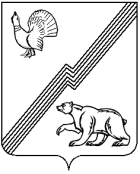 АДМИНИСТРАЦИЯ ГОРОДА ЮГОРСКАХанты-Мансийского автономного округа - ЮгрыПОСТАНОВЛЕНИЕот  14 ноября 2022 года                                                                       № 2401-пО внесении изменений в постановление администрации города Югорскаот 30.10.2018 № 3005 «О муниципальной программе города Югорска «Доступная среда»В соответствии с постановлением администрации города Югорска от 03.11.2021 № 2096-п «О порядке принятия решения о разработке муниципальных программ города Югорска, их формирования, утверждения и реализации», в целях уточнения объемов финансирования мероприятий муниципальной программы:1. Внести в приложение к постановлению администрации города Югорска от 30.10.2018 № 3005 «О муниципальной программе города Югорска «Доступная среда» (с изменениями от 10.10.2019 № 2184,                от 16.12.2019 № 2689, от 27.10.2020 № 1577, от 21.12.2020 № 1918,                от 26.04.2021 № 589-п, от 15.11.2021 № 2165-п, от 10.11.2022 № 2356-п) следующие изменения:1.1. Строку «Параметры финансового обеспечения муниципальной программы» паспорта муниципальной программы изложить в следующей редакции: «».1.2. Таблицы 1, 2  изложить в новой редакции (приложение).2. Опубликовать постановление в официальном печатном издании города Югорска, разместить на официальном сайте органов местного самоуправления города Югорска и в государственной автоматизированной системе «Управление».3. Настоящее постановление вступает в силу после его официального опубликования, но не ранее 01.01.2023.4. Контроль за выполнением постановления возложить на заместителя главы города Югорска Л.И. Носкову.Глава города Югорска                                                                   А. Ю. Харлов Приложениек постановлению администрации города Югорскаот 14 ноября 2022 года № 2401-пТаблица 1Целевые показатели муниципальной программыТаблица 2Распределение финансовых ресурсов муниципальной программы (по годам)Параметры финансового обеспечения муниципальной программыОбщий объем финансирования муниципальной программы составляет 11 430,0 тыс. рублей в том числе:2019 год – 800,0 тыс. рублей;2020 год – 850,0 тыс. рублей;2021 год – 650,0 тыс. рублей;2022 год – 1 000,0 тыс. рублей;2023 год – 1 130,0 тыс. рублей;2024 год – 1 000,0 тыс. рублей;2025 год – 1 000,0 тыс. рублей;2026 год – 1 000,0 тыс. рублей;2027 год – 1 000,0 тыс. рублей;2028 год – 1 000,0 тыс. рублей;2029 год – 1 000,0 тыс. рублей;2030 год – 1 000,0 тыс. рублей№ показателяНаименование целевых показателейЕд. измеренияБазовый показатель на начало реализации муниципальной программыЗначение показателя по годамЗначение показателя по годамЗначение показателя по годамЗначение показателя по годамЗначение показателя по годамЗначение показателя по годамЗначение показателя по годамЗначение показателя по годамЗначение показателя по годамЗначение показателя по годамЗначение показателя по годамЗначение показателя по годамЦелевое значение показателя на момент окончания действия программы№ показателяНаименование целевых показателейЕд. измеренияБазовый показатель на начало реализации муниципальной программы201920202021202220232024202520262027202820292030Целевое значение показателя на момент окончания действия программы12345678910111213141516171Количество объектов социальной инфраструктуры, в которых проведен комплекс мероприятий по дооборудованию, адаптации объекта в соответствии с требованиями доступности (посредством сооружения, как внутри зданий, так и снаружи, пандусов, поручней, входных групп, лифтов, специальных технических средств, обустройства территорий, подъездных путей)ед.133367333333332Число пользователей с ограничениями жизнедеятельности в муниципальных библиотекахчел.2512512512522522532532542542542542542542543Доля детей инвалидов, обучающихся                                   в общеобразовательных учреждениях, в общей численности  детей-инвалидов, не имеющих противопоказаний к обучению%1001001001001001001001001001001001001001004Доля общеобразовательных учреждений, в которых сформирована универсальная безбарьерная среда, позволяющая обеспечить совместное обучение инвалидов и лиц,  не имеющих нарушений развития, в общем количестве учреждений%2020202033333343434343434343Номер строкиНомер структурного элемента (основного мероприятия)Структурные элементы (основные мероприятия) муниципальной программы (их связь с целевыми показателями муниципальной программы)Ответственный исполнитель/соисполнитель (наименование органа или структурного подразделения, учреждения)Финансовые затраты на реализацию (тыс. рублей)Финансовые затраты на реализацию (тыс. рублей)Финансовые затраты на реализацию (тыс. рублей)Финансовые затраты на реализацию (тыс. рублей)Финансовые затраты на реализацию (тыс. рублей)Финансовые затраты на реализацию (тыс. рублей)Финансовые затраты на реализацию (тыс. рублей)Финансовые затраты на реализацию (тыс. рублей)Финансовые затраты на реализацию (тыс. рублей)Финансовые затраты на реализацию (тыс. рублей)Финансовые затраты на реализацию (тыс. рублей)Финансовые затраты на реализацию (тыс. рублей)Финансовые затраты на реализацию (тыс. рублей)Финансовые затраты на реализацию (тыс. рублей)Номер строкиНомер структурного элемента (основного мероприятия)Структурные элементы (основные мероприятия) муниципальной программы (их связь с целевыми показателями муниципальной программы)Ответственный исполнитель/соисполнитель (наименование органа или структурного подразделения, учреждения)Источники финансированиявсегов том числе по годам:в том числе по годам:в том числе по годам:в том числе по годам:в том числе по годам:в том числе по годам:в том числе по годам:в том числе по годам:в том числе по годам:в том числе по годам:в том числе по годам:в том числе по годам:Номер строкиНомер структурного элемента (основного мероприятия)Структурные элементы (основные мероприятия) муниципальной программы (их связь с целевыми показателями муниципальной программы)Ответственный исполнитель/соисполнитель (наименование органа или структурного подразделения, учреждения)Источники финансированиявсего2019202020212022202320242025202620272028202920301234567891011121314151617181.1.Обеспечение условий инвалидам для беспрепятственного доступа к объектам социальной инфраструктуры посредством проведения комплекса мероприятий по дооборудованию и адаптации объектов (1)Департамент жилищно-коммунального и строительного комплекса (ДЖКиСК)всего4329,440,00214,44200,00615,00500,00400,00400,00400,00400,00400,00400,00400,001.1.Обеспечение условий инвалидам для беспрепятственного доступа к объектам социальной инфраструктуры посредством проведения комплекса мероприятий по дооборудованию и адаптации объектов (1)Департамент жилищно-коммунального и строительного комплекса (ДЖКиСК)федеральный бюджет0,000,000,000,000,000,000,000,000,000,000,000,000,001.1.Обеспечение условий инвалидам для беспрепятственного доступа к объектам социальной инфраструктуры посредством проведения комплекса мероприятий по дооборудованию и адаптации объектов (1)Департамент жилищно-коммунального и строительного комплекса (ДЖКиСК)бюджет автономного округа0,000,000,000,000,000,000,000,000,000,000,000,000,001.1.Обеспечение условий инвалидам для беспрепятственного доступа к объектам социальной инфраструктуры посредством проведения комплекса мероприятий по дооборудованию и адаптации объектов (1)Департамент жилищно-коммунального и строительного комплекса (ДЖКиСК)бюджет города Югорска4329,440,00214,44200,00615,00500,00400,00400,00400,00400,00400,00400,00400,001.1.Обеспечение условий инвалидам для беспрепятственного доступа к объектам социальной инфраструктуры посредством проведения комплекса мероприятий по дооборудованию и адаптации объектов (1)Департамент жилищно-коммунального и строительного комплекса (ДЖКиСК)иные внебюджетные источники0,000,000,000,000,000,000,000,000,000,000,000,000,001.1.Обеспечение условий инвалидам для беспрепятственного доступа к объектам социальной инфраструктуры посредством проведения комплекса мероприятий по дооборудованию и адаптации объектов (1)Управление культурывсего1172,650,000,00300,0050,0072,60100,00100,00100,00100,00100,00100,00100,001.1.Обеспечение условий инвалидам для беспрепятственного доступа к объектам социальной инфраструктуры посредством проведения комплекса мероприятий по дооборудованию и адаптации объектов (1)Управление культурыфедеральный бюджет0,000,000,000,000,000,000,000,000,000,000,000,000,001.1.Обеспечение условий инвалидам для беспрепятственного доступа к объектам социальной инфраструктуры посредством проведения комплекса мероприятий по дооборудованию и адаптации объектов (1)Управление культурыбюджет автономного округа0,000,000,000,000,000,000,000,000,000,000,000,000,001.1.Обеспечение условий инвалидам для беспрепятственного доступа к объектам социальной инфраструктуры посредством проведения комплекса мероприятий по дооборудованию и адаптации объектов (1)Управление культурыбюджет города Югорска1172,650,000,00300,0050,0072,60100,00100,00100,00100,00100,00100,00100,001.1.Обеспечение условий инвалидам для беспрепятственного доступа к объектам социальной инфраструктуры посредством проведения комплекса мероприятий по дооборудованию и адаптации объектов (1)Управление культурыиные внебюджетные источники0,000,000,000,000,000,000,000,000,000,000,000,000,001.1.Обеспечение условий инвалидам для беспрепятственного доступа к объектам социальной инфраструктуры посредством проведения комплекса мероприятий по дооборудованию и адаптации объектов (1)Управление социальной политикивсего1635,56300,00635,560,000,000,00100,00100,00100,00100,00100,00100,00100,001.1.Обеспечение условий инвалидам для беспрепятственного доступа к объектам социальной инфраструктуры посредством проведения комплекса мероприятий по дооборудованию и адаптации объектов (1)Управление социальной политикифедеральный бюджет0,000,000,000,000,000,000,000,000,000,000,000,000,001.1.Обеспечение условий инвалидам для беспрепятственного доступа к объектам социальной инфраструктуры посредством проведения комплекса мероприятий по дооборудованию и адаптации объектов (1)Управление социальной политикибюджет автономного округа300,00300,000,000,000,000,000,000,000,000,000,000,000,001.1.Обеспечение условий инвалидам для беспрепятственного доступа к объектам социальной инфраструктуры посредством проведения комплекса мероприятий по дооборудованию и адаптации объектов (1)Управление социальной политикибюджет города Югорска1335,560,00635,560,000,000,00100,00100,00100,00100,00100,00100,00100,001.1.Обеспечение условий инвалидам для беспрепятственного доступа к объектам социальной инфраструктуры посредством проведения комплекса мероприятий по дооборудованию и адаптации объектов (1)Управление социальной политикииные внебюджетные источники0,000,000,000,000,000,000,000,000,000,000,000,000,001.1.Обеспечение условий инвалидам для беспрепятственного доступа к объектам социальной инфраструктуры посредством проведения комплекса мероприятий по дооборудованию и адаптации объектов (1)Управление образованиявсего2502,1350,000,000,00278,00474,10200,00200,00200,00200,00200,00200,00200,001.1.Обеспечение условий инвалидам для беспрепятственного доступа к объектам социальной инфраструктуры посредством проведения комплекса мероприятий по дооборудованию и адаптации объектов (1)Управление образованияфедеральный бюджет0,000,000,000,000,000,000,000,000,000,000,000,000,001.1.Обеспечение условий инвалидам для беспрепятственного доступа к объектам социальной инфраструктуры посредством проведения комплекса мероприятий по дооборудованию и адаптации объектов (1)Управление образованиябюджет автономного округа0,000,000,000,000,000,000,000,000,000,000,000,000,001.1.Обеспечение условий инвалидам для беспрепятственного доступа к объектам социальной инфраструктуры посредством проведения комплекса мероприятий по дооборудованию и адаптации объектов (1)Управление образованиябюджет города Югорска2502,1350,000,000,00278,00474,10200,00200,00200,00200,00200,00200,00200,001.1.Обеспечение условий инвалидам для беспрепятственного доступа к объектам социальной инфраструктуры посредством проведения комплекса мероприятий по дооборудованию и адаптации объектов (1)Управление образованияиные внебюджетные источники0,000,000,000,000,000,000,000,000,000,000,000,000,001.2.Обеспечение доступности предоставляемых инвалидам услуг в сфере культуры с учетом имеющихся у них нарушений (2,5)Управление культурывсего923,40100,000,000,0057,0066,40100,00100,00100,00100,00100,00100,00100,001.2.Обеспечение доступности предоставляемых инвалидам услуг в сфере культуры с учетом имеющихся у них нарушений (2,5)Управление культурыфедеральный бюджет0,000,000,000,000,000,000,000,000,000,000,000,000,001.2.Обеспечение доступности предоставляемых инвалидам услуг в сфере культуры с учетом имеющихся у них нарушений (2,5)Управление культурыбюджет автономного округа0,000,000,000,000,000,000,000,000,000,000,000,000,001.2.Обеспечение доступности предоставляемых инвалидам услуг в сфере культуры с учетом имеющихся у них нарушений (2,5)Управление культурыбюджет города Югорска923,40100,000,000,0057,0066,40100,00100,00100,00100,00100,00100,00100,001.2.Обеспечение доступности предоставляемых инвалидам услуг в сфере культуры с учетом имеющихся у них нарушений (2,5)Управление культурыиные внебюджетные источники0,000,000,000,000,000,000,000,000,000,000,000,000,001.3.Обеспечение доступности предоставляемых инвалидам услуг с учетом имеющихся у них нарушений, в том числе создание условий для получения детьми – инвалидами качественного образования (3,4)Управление образованиявсего866,900,000,00150,000,0016,90100,00100,00100,00100,00100,00100,00100,001.3.Обеспечение доступности предоставляемых инвалидам услуг с учетом имеющихся у них нарушений, в том числе создание условий для получения детьми – инвалидами качественного образования (3,4)Управление образованияфедеральный бюджет0,000,000,000,000,000,000,000,000,000,000,000,000,001.3.Обеспечение доступности предоставляемых инвалидам услуг с учетом имеющихся у них нарушений, в том числе создание условий для получения детьми – инвалидами качественного образования (3,4)Управление образованиябюджет автономного округа0,000,000,000,000,000,000,000,000,000,000,000,000,001.3.Обеспечение доступности предоставляемых инвалидам услуг с учетом имеющихся у них нарушений, в том числе создание условий для получения детьми – инвалидами качественного образования (3,4)Управление образованиябюджет города Югорска866,900,000,00150,000,0016,90100,00100,00100,00100,00100,00100,00100,001.3.Обеспечение доступности предоставляемых инвалидам услуг с учетом имеющихся у них нарушений, в том числе создание условий для получения детьми – инвалидами качественного образования (3,4)Управление образованияиные внебюджетные источники0,000,000,000,000,000,000,000,000,000,000,000,000,00Всего по муниципальной программеВсего по муниципальной программевсего11430800,00850,00650,001000,01130,01000,01000,01000,01000,01000,01000,01000,0Всего по муниципальной программеВсего по муниципальной программефедеральный бюджет0,000,000,000,000,000,000,000,000,000,000,000,000,00Всего по муниципальной программеВсего по муниципальной программебюджет автономного округа300,00300,000,000,000,000,000,000,000,000,000,000,000,00Всего по муниципальной программеВсего по муниципальной программебюджет города Югорска11130500,00850,00650,001000,001130,01000,01000,01000,01000,01000,01000,01000,0Всего по муниципальной программеВсего по муниципальной программеиные внебюджетные источники0,000,000,000,000,000,000,000,000,000,000,000,000,00В том числе:В том числе:Инвестиции в объекты муниципальной собственностиИнвестиции в объекты муниципальной собственностивсего0,000,000,000,000,000,000,000,000,000,000,000,000,00Инвестиции в объекты муниципальной собственностиИнвестиции в объекты муниципальной собственностифедеральный бюджет0,000,000,000,000,000,000,000,000,000,000,000,000,00Инвестиции в объекты муниципальной собственностиИнвестиции в объекты муниципальной собственностибюджет автономного округа0,000,000,000,000,000,000,000,000,000,000,000,000,00Инвестиции в объекты муниципальной собственностиИнвестиции в объекты муниципальной собственностибюджет города Югорска0,000,000,000,000,000,000,000,000,000,000,000,000,00Инвестиции в объекты муниципальной собственностиИнвестиции в объекты муниципальной собственностииные внебюджетные источники0,000,000,000,000,000,000,000,000,000,000,000,000,00всего11430800,00850,00650,001000,001130,001000,001000,001000,001000,001000,001000,001000,00федеральный бюджет0,000,000,000,000,000,000,000,000,000,000,000,000,00бюджет автономного округа300,00300,000,000,000,000,000,000,000,000,000,000,000,00бюджет города Югорска11130500,00850,00650,001000,001130,001000,001000,001000,001000,001000,001000,001000,00иные внебюджетные источники0,000,000,000,000,000,000,000,000,000,000,000,000,00В том числе:В том числе:Проектная частьПроектная частьвсего0,000,000,000,000,000,000,000,000,000,000,000,000,00Проектная частьПроектная частьфедеральный бюджет0,000,000,000,000,000,000,000,000,000,000,000,000,00Проектная частьПроектная частьбюджет автономного округа0,000,000,000,000,000,000,000,000,000,000,000,000,00Проектная частьПроектная частьбюджет города Югорска0,000,000,000,000,000,000,000,000,000,000,000,000,00Проектная частьПроектная частьиные внебюджетные источники0,000,000,000,000,000,000,000,000,000,000,000,000,00Процессная частьПроцессная частьвсего11430800,00850,00650,001000,001130,001000,001000,001000,001000,001000,001000,001000,00Процессная частьПроцессная частьфедеральный бюджет0,000,000,000,000,000,000,000,000,000,000,000,000,00Процессная частьПроцессная частьбюджет автономного округа300,00300,000,000,000,000,000,000,000,000,000,000,000,00Процессная частьПроцессная частьбюджет города Югорска11130500,00850,00650,001000,001130,001000,001000,001000,001000,001000,001000,001000,00Процессная частьПроцессная частьиные внебюджетные источники0,000,000,000,000,000,000,000,000,000,000,000,000,00В том числе:В том числе:всего1635,56300,00635,560,000,000,00100,00100,00100,00100,00100,00100,00100,00Ответственный исполнитель Ответственный исполнитель Управление социальной политикифедеральный бюджет0,000,000,000,000,000,000,000,000,000,000,000,000,00Ответственный исполнитель Ответственный исполнитель Управление социальной политикибюджет автономного округа300,00300,000,000,000,000,000,000,000,000,000,000,000,00Ответственный исполнитель Ответственный исполнитель Управление социальной политикибюджет города Югорска1335,560,00635,560,000,000,00100,00100,00100,00100,00100,00100,00100,00Ответственный исполнитель Ответственный исполнитель Управление социальной политикииные внебюджетные источники0,000,000,000,000,000,000,000,000,000,000,000,000,00Соисполнитель 1Соисполнитель 1Департамент жилищно-коммунального и строительного комплекса (ДЖКиСК)всего4329,440,00214,44200,00615,00500,00400,00400,00400,00400,00400,00400,00400,00Соисполнитель 1Соисполнитель 1Департамент жилищно-коммунального и строительного комплекса (ДЖКиСК)федеральный бюджет0,000,000,000,000,000,000,000,000,000,000,000,000,00Соисполнитель 1Соисполнитель 1Департамент жилищно-коммунального и строительного комплекса (ДЖКиСК)бюджет автономного округа0,000,000,000,000,000,000,000,000,000,000,000,000,00Соисполнитель 1Соисполнитель 1Департамент жилищно-коммунального и строительного комплекса (ДЖКиСК)бюджет города Югорска4329,440,00214,44200,00615,00500,00400,00400,00400,00400,00400,00400,00400,00Соисполнитель 1Соисполнитель 1Департамент жилищно-коммунального и строительного комплекса (ДЖКиСК)иные внебюджетные источники0,000,000,000,000,000,000,000,000,000,000,000,000,00Соисполнитель 2Соисполнитель 2Управление культурывсего2096,0150,000,00300,00107,00139,00200,00200,00200,00200,00200,00200,00200,00Соисполнитель 2Соисполнитель 2Управление культурыфедеральный бюджет0,000,000,000,000,000,000,000,000,000,000,000,000,00Соисполнитель 2Соисполнитель 2Управление культурыбюджет автономного округа0,000,000,000,000,000,000,000,000,000,000,000,000,00Соисполнитель 2Соисполнитель 2Управление культурыбюджет города Югорска2096,0150,000,00300,00107,00139,00200,00200,00200,00200,00200,00200,00200,00Соисполнитель 2Соисполнитель 2Управление культурыиные внебюджетные источники0,000,000,000,000,000,000,000,000,000,000,000,000,00Ответственный исполнитель 3Ответственный исполнитель 3Управление образованиявсего3369,00350,000,00150,00278,00491,00300,00300,00300,00300,00300,00300,00300,00Ответственный исполнитель 3Ответственный исполнитель 3Управление образованияфедеральный бюджет0,000,000,000,000,000,000,000,000,000,000,000,000,00Ответственный исполнитель 3Ответственный исполнитель 3Управление образованиябюджет автономного округа0,000,000,000,000,000,000,000,000,000,000,000,000,00Ответственный исполнитель 3Ответственный исполнитель 3Управление образованиябюджет города Югорска3369,00350,000,00150,00278,00491,00300,00300,00300,00300,00300,00300,00300,00Ответственный исполнитель 3Ответственный исполнитель 3Управление образованияиные внебюджетные источники0,000,000,000,000,000,000,000,000,000,000,000,000,00